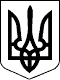 119 СЕСІЯ  ЩАСЛИВЦЕВСЬКОЇ СІЛЬСЬКОЇ РАДИ7 СКЛИКАННЯРІШЕННЯ27.05.2020 р.                                         № 2287с. ЩасливцевеПро впорядкування адреси та передачу в оренду земельної ділянки в с. Генічеська Гірка.Розглянувши заяву фізичної особи громадянки *** щодо передачі в оренду земельної ділянки комунальної власності з кадастровим номером 6522186500:04:001:20***, та додані документи, враховуючи що адреса земельної ділянки є неповною і право комунальної власності на неї зареєстровано за територіальною громадою в Державному реєстрі речових прав на нерухоме майно, та той факт що на земельній ділянці розташовано об’єкт нерухомого майна – будиночок для відпочинку з допоміжними будівлями що належить заявниці (у Державному реєстрі речових прав на нерухоме майно, реєстраційний номер об’єкту нерухомого майна – ***, номер запису про право власності – ***), керуючись приписами Закону України "Про оренду землі", Земельного кодексу України, Податкового кодексу України, ст. 26 Закону України "Про місцеве самоврядування в Україні", сесія Щасливцевської сільської ради ВИРІШИЛА:1. Земельній ділянці комунальної власності територіальної громади сіл Щасливцеве, Генічеська Гірка, селища Приозерне (в собі Щасливцевської сільської ради) (в Державному реєстрі речових прав на нерухоме майно реєстраційний номер об’єкту нерухомого майна – ***, номер запису про право власності – ***), загальною площею 0,35 га., з кадастровим номером 6522186500:04:001:20*** цільового призначення – для будівництва та обслуговування об’єктів рекреаційного призначення (КВЦПЗ – 07.01) присвоїти адресу – вулиця Весела,*** в с. Генічеська Гірка Генічеського району Херсонської області.2. Для розміщення та обслуговування існуючого об’єкту нерухомого майна – будиночок для відпочинку з допоміжними будівлями, передати в оренду на 49 (сорок дев'ять) років, фізичній особі громадянці  *** (РНОКПП номер – ***), земельну ділянку комунальної власності зазначену у пункті 1 цього рішення.3. Встановити орендну плату за користування (оренду) земельною ділянкою зазначеною у пункті 1 цього рішення у розмірі 7% (сім відсотків) від її нормативної грошової оцінки на рік.4. Доручити сільському голові Плохушко В.О. на виконання цього рішення укласти відповідний договір оренди землі за формою визначеною Постановою Кабінету Міністрів України №220 від 03.03.2014 р. "Про затвердження Типового договору оренди землі" (з відповідними змінами).5. Контроль за виконанням цього рішення покласти на Постійну комісію Щасливцевської сільської ради з питань регулювання земельних відносин та охорони навколишнього середовища.Сільський голова                                                    В. ПЛОХУШКО